MBBA SUMMER PICINIC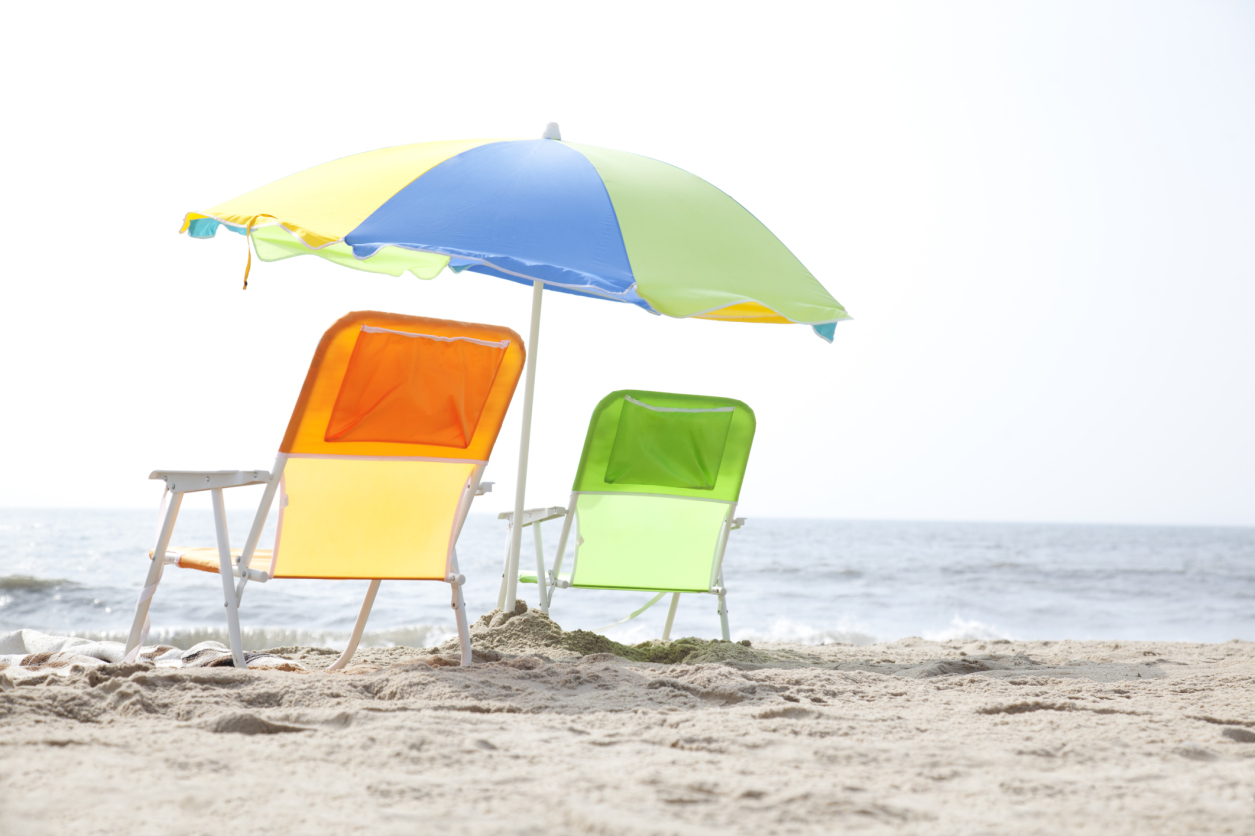 Sat. July 9th, 2022 arrive 1pm eat at 2pmBurgers and Brats will be provided please bring a dish to passReminder to bring item for FUN auctionRSVP: bigmaplefarm90@yahoo.comRichard & Marylin Kropf 616-894-12495757 Bartonville Rd Belding, MI 48809